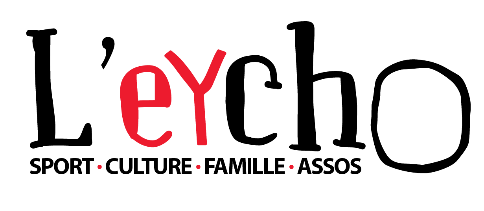 RELATION PRESSEEYCHO CENTRE SOCIAL ET CULTURELCHANTIER JEUNES – du 11/04 au 14/04 – Porté par l’EychoDu 11 au 14 avril 2023, les jeunes seront sous contrat de travail pour effectuer les travaux. Les horaires de travail seront : 8h-15h : mardi et jeudi ; 10h-18h : mercredi et vendredi. Soit 31h la semaine (en prenant en compte 1h de visite médicale payée effectuée au préalable).Le dernier jour du chantier, le vendredi 14/04 après-midi, ils iront participer à l’événement l’EychoGeek organisé par le Centre Social et Culturel. Cet événement propose des tournois d’eSport (Mario Kart, Fifa, Just Danse, Fall Guys) :  les jeunes seront inscrits au tournoi de leur choix. Le dernier jour également un repas partagé avec les partenaires, les jeunes et les Services Civiques, sera organisé. Comme l’an dernier, nous pouvons envisager la présentation de l’application internet de la Mission Locale sous forme d’animation avec des casques de réalité virtuelle. Un bilan collectif sera organisé avec les jeunes ainsi que des bilans individuels avec la MLT (en vue de pérenniser des suivis). Les 2 travaux du chantier sur le verger à réaliser seront : La création d’une spirale de plantes aromatiquesLa densification des plates-bandes du verger partagé  Celui pour le chantier dans le parc de la Ville sera : Nettoyage du parc Lamothe Lescure / plantation de haies bocagères LES PARTENAIRES DU PROJET Le Centre Social et Culturel l’Eycho : Cofinancement et coordination du dispositif « mon 1er  job », lien avec les jeunes (réunions prépa chantiers et en charge de récupérer les docs à transmettre à VOJO), écriture des conventions de partenariat, écriture dossier FLAJ, encadrement sur le chantier, organisation de la sortie/activité.Ville d’Eysines (Services techniques, développement durable) : Coordination du projet global du verger partagé, mise à disposition de l’encadrant technique, Prado prévention spécialisée : Mobilisation des jeunes, participation au jury de recrutement, lien avec les jeunes pendant le chantier (passages réguliers) pour potentiellement amorcer des suivis individuels. Mission locale TechnoWest :Lien avec le dispositif FLAJ, positionnement de jeunes, participation au jury de recrutement, suivi des jeunes (dont bilans en fin de chantier). VOJO-ASPE Eureka :Estimation comprenant la paye des jeunes, les EPI (chaussures, gants, bouchons d’oreilles, masques, gel hydroalcoolique), les visites médicales. Portage des contrats de travail.LES OBJECTIFS POUR LE 1er CHANTIER – MON 1er   JOBPermettre à des jeunes de 16 à 18 ans d'avoir une première expérience professionnelle réussie. Permettre aux jeunes d'acquérir des savoir-faire et des savoirs-être nécessaires à l'apprentissage de l'autonomie dans le parcours scolaire ou dans un parcours d'insertion professionnelle Leur faire découvrir un environnement différent de leur lieu de vie, leur apprendre à s'adapter. CHANTIER PROMO - du 27/03 au 31/03 – Porté par Unis-Cité et l’EychoDu 27 au 31 mars, le chantier promo d’Unis-cité aura lieu au château Lescombes. Au programme construction d'un massif de plantes aromatiques et d'un autre de plantes exotiques. Les horaires seront 9h30 - 17h30 avec pause méridienne.Le premier jour, lundi 27/03, toute la promo sera réunie au château. L’après-midi à partir de 15h une visite des cultures maraîchères Ti'Zen de Vanessa (18 avenue de la Boetie 33320 Le Taillan-Médoc) aura lieu. Ils seront une quinzaine de jeunes entre 16 et 25 ans venant de Bordeaux Métropole (Bègles, Eysines, Le Bouscat, etc.). Le 28/03, une partie de la promo sera présente. Les 29,30,31 mars seules les 3 services Civiques en mission à l’Eycho seront présente pour finir la réalisation des massifs. Présence du coordinateur d’Unis-Cité Thomas LANGELLOTTO et de la référente des Services Civiques de l’Eycho Laure DELANNOY sur le chantier au minimum toute la journée du lundi, présence du Directeur de l’Eycho Georgélian CHAUVET le lundi midi pour le pique-nique. LES PARTENAIRES DU PROJET : Ville d’Eysines (Services techniques) Unis-CitéEYCHOGEEK – le 14/04 – Porté par Quentin HUDE, Conseiller numérique et animateur multimédiaLa journée Eychogeek est née de la réussite d’il y a 3 ans (2019) d’un temps de rencontre baptisé « Sport et eSport » dans le cadre des Vacances Sportives d’hiver. Pendant un après-midi, des jeunes de l’Eycho ont participé à des tournois de sports collectifs et de jeux vidéo. La réflexion portée sur la culture numérique à cette occasion, nous a conduit à réinterroger le projet et l’orienter exclusivement sur le eSport et les Arts numériques.L’idée est donc de permettre à une centaine de jeunes de se retrouver le temps d’une journée dans le quartier du bourg pour partager leur goût pour les jeux-vidéo et les activités numériques.Ces jeunes sont issus de plusieurs dispositifs de vacances du Centre Social et Culturel, les vacances sportives, les vacances socioculturelles et la semaine multiactivités Arts numériques.L’espace est bien entendu ouvert aux habitants du QPV, aux adhérents de l’Eycho et aux « extérieurs » sur réservation pour la participation aux tournois.PROGRAMME DE LA JOURNÉELe midi : 12h-14h● Pique-nique Animé : Quiz, Blind test, Question autour du numérique et la pratique des jeux vidéo.(DISPOSITIF OUVERTS QU’AUX ENFANTS ADHÉRENTS À L’EYCHO INSCRITS EN AMONT DE L’EVENT)L’après-midi : Rappels sur l’organisation des Tournois eSport : 14h-18h● Sur FIFA 2023 sur PS5 avec un effectif de 32 personnes avec l’association PEST GAMING● Sur MARIO KART 8 sur SWITCH avec un effectif de 64 personnes avec l’association Tagazoo Club Talence.● Sur JUST DANCE 2019 sur SWITCH avec un effectif de 32 personnes organisé par l’Eycho.● Sur FALL GUYS sur PC avec un effectif de 48 personnes organisé par l’Eycho.Le déroulement de l’après-midi est calqué sur l’avancement des tournois.Les participants aux tournois sont séparés par poules, Ils sont ensuite appelés en fonction pour s’affronter, par poules, puis par groupe de gagnant et ainsi de suite jusqu’à la demi-finale. Pendant l’avancement des tournois, les jeunes sortants ou les non-participants pourront se balader dans différents stands et activités cités ci-dessous :● Accès à l’univers du « rétro gaming » via la présence de console « old school » en accès libre grâce aux matériels de l’Eycho et de l’association Tagazoo Club Talence.● Accès à l’univers du « rétro gaming » via la présence de console « old school » en accès libre grâce à l’association Musée REPLAY.● Un stand “découverte” de la réalité virtuelle à l’aide de casques VR mis à disposition par la médiathèque et animé par l’Eycho.● Un espace de détente et de calme, agrémenté par la présence de livres sur le thème du numérique mise à disposition par la médiathèque d’Eysines● Un espace “Origine du jeux vidéo” avec des flippers de Flippers70s.Fin d’après-midi (horaire prévisionnel) : ● 16h30 : Lancement du goûter pour tous● 16h45 : Lancement de la finale de JUST DANCE dans le hall avec tout le monde● 17h00 : Lancement de la finale de MARIO KART et de FIFA dans le cinéma.● 17h30 : Remise des prix pour le podium des trois tournois.● 18h : fin de l’EYCHOGEEK 2023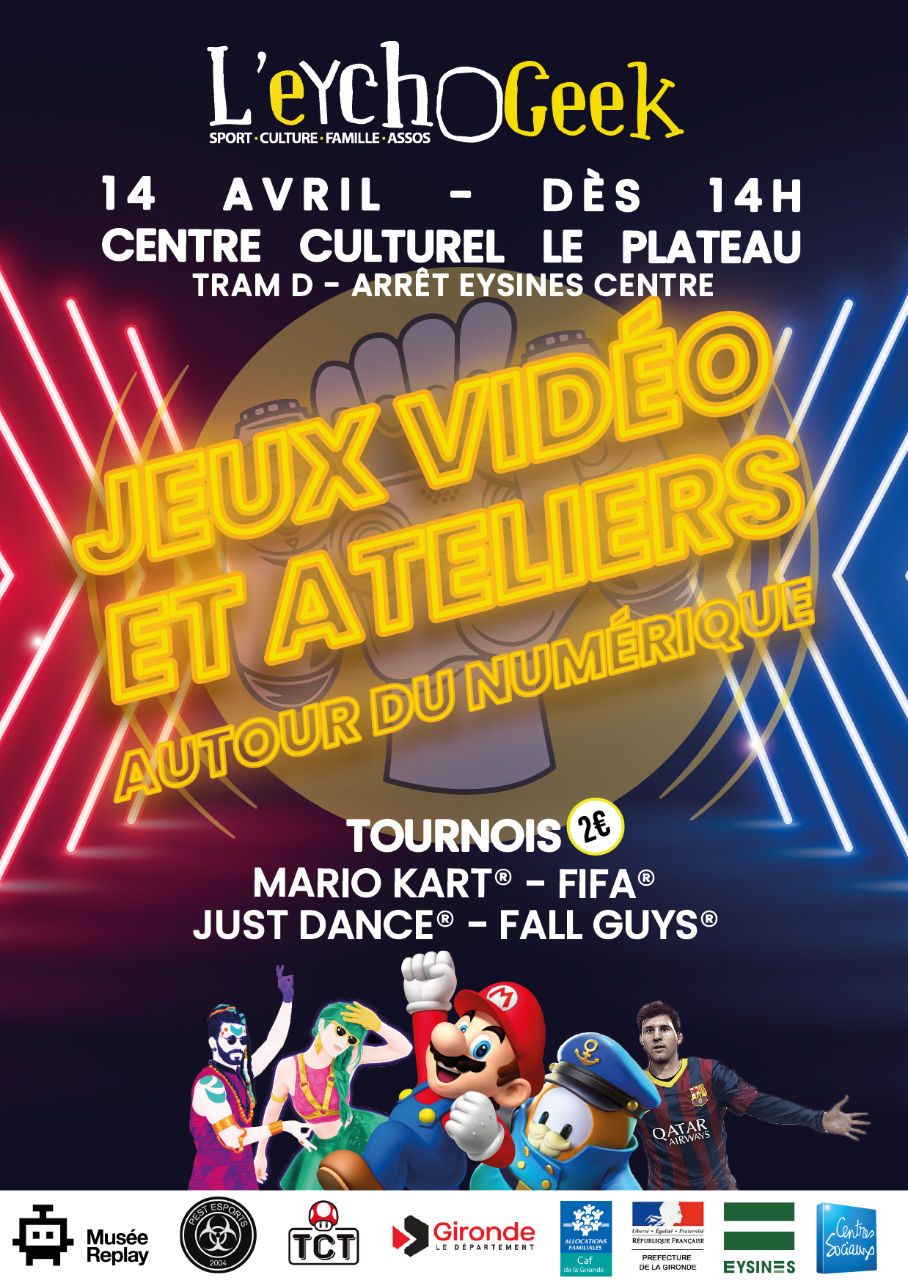 MardiMercrediJeudiVendrediHoraires8h-15h(La pause déjeuner est sur le temps de travail - 30 min)10h-18h(La pause déjeuner est sur le temps de travail - 30 min)8h-15h(La pause déjeuner est sur le temps de travail - 30 min)10h-18h(La pause déjeuner est sur le temps de travail - 30 min) ActivitésMatin :Nettoyage du Parc Lamothe LescureMatin :Verger partagéMatin :Verger partagéMatin :Présentation ludique de l’ERIPBilan collectif et individuel avec MLTActivitésAprès-midi : Nettoyage du Parc Lamothe LescureAprès-midi : Verger partagéVisite d’une réserve naturelle Après-midi : Verger partagéAprès-midi : Repas partagé et sortie à l’EychoGeekLieuParc Lamothe LescureGrand LouisBrugesGrand LouisGrand Louis / Centre Culturel Le Plateau